О Порядке направления информации о совершении лицом, замещающим муниципальную должность или должность муниципальной службы, его супругой (супругом) и (или) несовершеннолетними детьми в течение отчетного периода сделки по приобретению земельного участка, другого объекта недвижимости, транспортного средства, ценных бумаг, акций (долей участия, паев в уставных (складочных) капиталах организаций), цифровых финансовых активов, цифровой валюты на общую сумму, превышающую общий доход данного лица и его супруги (супруга) за три последних года, предшествующих отчетному периоду.Руководствуясь Федеральным законом от 25.12.2008 N 273-ФЗ "О противодействии коррупции", Федеральным законом от 03.12.2012 N 230-ФЗ "О контроле за соответствием расходов лиц, замещающих государственные должности, и иных лиц их доходам, администрация Грязинского муниципального районаПОСТАНОВЛЯЕТ: 1. Принять «Порядок направления информации о совершении лицом, замещающим муниципальную должность или должность муниципальной службы, его супругой (супругом) и (или) несовершеннолетними детьми в течение отчетного периода сделки по приобретению земельного участка, другого объекта недвижимости, транспортного средства, ценных бумаг, акций (долей участия, паев в уставных (складочных) капиталах организаций), цифровых финансовых активов, цифровой валюты на общую сумму, превышающую общий доход данного лица и его супруги (супруга) за три последних года, предшествующих отчетному периоду» (прилагается). 2. Контроль за выполнением настоящего постановления возложить на Попова В.В., первого заместителя главы администрации Грязинского муниципального района.Глава администрации Грязинского муниципального района				Рощупкин В.Т.Рязанцева М.И. 24354Приложение к постановлению администрации Грязинского муниципального районаот 05.04.2022 №335 Порядок направления информации о совершении лицом, замещающим муниципальную должность или должность муниципальной службы, его супругой (супругом) и (или) несовершеннолетними детьми в течение отчетного периода сделки по приобретению земельного участка, другого объекта недвижимости, транспортного средства, ценных бумаг, акций (долей участия, паев в уставных (складочных) капиталах организаций), цифровых финансовых активов, цифровой валюты на общую сумму, превышающую общий доход данного лица и его супруги (супруга) за три последних года, предшествующих отчетному периодуНастоящий порядок разработан на основании Федерального закона от 25.12.2008 N 273-ФЗ "О противодействии коррупции", Федерального закона от 03.12.2012 N 230-ФЗ "О контроле за соответствием расходов лиц, замещающих государственные должности, и иных лиц их доходам", Указа Президента Российской Федерации от 02.04.2013 N 310 "О мерах по реализации отдельных положений Федерального закона "О контроле за соответствием расходов лиц, замещающих государственные должности, и иных лиц их доходам", Закона Липецкой области от 02.07.2007 N 68-ОЗ "О правовом регулировании вопросов муниципальной службы Липецкой области" и устанавливает Порядок направления информации о совершении лицом, замещающим муниципальную должность или должность муниципальной службы, его супругой (супругом) и (или) несовершеннолетними детьми в течение отчетного периода сделки по приобретению земельного участка, другого объекта недвижимости, транспортного средства, ценных бумаг, акций (долей участия, паев в уставных (складочных) капиталах организаций), цифровых финансовых активов, цифровой валюты на общую сумму, превышающую общий доход данного лица и его супруги (супруга) за три последних года, предшествующих отчетному периоду (далее - Информация).Лицо, замещающее муниципальную должность или должность муниципальной службы обязано представлять сведения о своих расходах, а также о расходах своих супруги (супруга) и несовершеннолетних детей по каждой сделке по приобретению земельного участка, другого объекта недвижимости, транспортного средства, ценных бумаг, акций (долей участия, паев в уставных (складочных) капиталах организаций), цифровых финансовых активов, цифровой валюты на общую сумму, превышающую общий доход данного лица и его супруги (супруга) за три последних года, предшествующих отчетному периоду, и об источниках получения средств, за счет которых совершена сделка.Сведения о расходах представляются в случае, если:- сделка совершена в отчетный период;- сумма одной (каждой) сделки превышает общий доход муниципального служащего и его супруги (супруга) за три последних года, предшествующих совершению сделки (далее – общий доход).Ответственность за определение наличия превышения между суммой сделки над общим доходом муниципального служащего (работника) и его супруги (супруга) за три последних года, предшествующих совершению сделки, и размера указанного превышения возлагается на лицо, замещающее муниципальную должность или должность муниципальной службы (работника).Основанием для принятия решения об осуществлении контроля за расходами лица, замещающего (занимающего) одну из должностей, указанных в пункте 1 части 1 статьи 2 Федерального закона от 03.12.2012 N 230-ФЗ "О контроле за соответствием расходов лиц, замещающих государственные должности, и иных лиц их доходам", а также за расходами его супруги (супруга) и несовершеннолетних детей является достаточная информация о том, что данным лицом, его супругой (супругом) и (или) несовершеннолетними детьми в течение отчетного периода совершены сделки (совершена сделка) по приобретению земельного участка, другого объекта недвижимости, транспортного средства, ценных бумаг, акций (долей участия, паев в уставных (складочных) капиталах организаций), цифровых финансовых активов, цифровой валюты на общую сумму, превышающую общий доход данного лица и его супруги (супруга) за три последних года, предшествующих отчетному периоду.Указанная информация о совершении лицом, замещающим муниципальную должность или должность муниципальной службы, его супругой (супругом) и (или) несовершеннолетними детьми в течение отчетного периода сделки по приобретению земельного участка, другого объекта недвижимости, транспортного средства, ценных бумаг, акций (долей участия, паев в уставных (складочных) капиталах организаций), цифровых финансовых активов, цифровой валюты на общую сумму, превышающую общий доход данного лица и его супруги (супруга) за три последних года, предшествующих отчетному в периоду в письменной форме может быть представлена в управление, определенное администрацией Липецкой области (далее - орган по вопросам противодействия коррупции).Принятию решения о проведении контроля за расходами и направлению информации в орган по вопросам противодействия коррупции должен предшествовать анализ кадровым подразделением представленных служащим справок о доходах, расходах за 3 года, а также приложенных к ним копий документов, являющихся законным основанием для возникновения права на вышеуказанное имущество.Информация направляется в орган по вопросам противодействия коррупции в случае:- выявления несоответствия указанных в справках за соответствующие периоды сведений о полученных доходах, под которыми в данном случае следует понимать любые средства, приобретенные законным путем;- имеющейся информации о сокрытии приобретенных объектов имущества, об очевидном занижении стоимости такого имущества либо о завышении (фиктивном получении) сумм доходов.Информация предоставляется в орган по вопросам противодействия коррупции после окончания срока, который установлен для подачи сведений о доходах.К информации прилагается копия договора или иного документа о приобретении права собственности, а также документы, подтверждающие источник получения средств, за счет которых приобретено имущество, ценные бумаги, акции (доли участия, паи в уставных (складочных) капиталах организаций), цифровые финансовые активы, цифровая валюты на общую сумму, превышающую общий доход муниципального служащего и его супруги (супруга) за три последних года, предшествующих отчетному в периоду.Решение об осуществлении контроля за расходами муниципального служащего, а также за расходами его супруги (супруга) и несовершеннолетних детей принимается главой администрации области в течение пяти рабочих дней с момента поступления достаточной информации, представленной лицами, указанными в части 1 статьи 4 Федерального закона от 03.12.2012 N 230-ФЗ "О контроле за соответствием расходов лиц, замещающих государственные должности, и иных лиц их доходам", отдельно в отношении каждого такого лица, оформляется распоряжением главы администрации Липецкой области и в тот же день направляется в орган по вопросам противодействия коррупции.Глава администрации Липецкой области в течение трех рабочих дней уведомляет о принятом решении лиц, указанных в части 1 статьи 4 Федерального закона от 03.12.2012 N 230-ФЗ "О контроле за соответствием расходов лиц, замещающих государственные должности, и иных лиц их доходам", представивших достаточную информацию, явившуюся основанием для осуществления контроля, и представителя нанимателя муниципального служащего.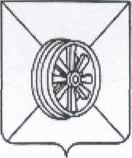 ПОСТАНОВЛЕНИЕ АДМИНИСТРАЦИИ ГРЯЗИНСКОГО МУНИЦИПАЛЬНОГО РАЙОНА ЛИПЕЦКОЙ ОБЛАСТИПОСТАНОВЛЕНИЕ АДМИНИСТРАЦИИ ГРЯЗИНСКОГО МУНИЦИПАЛЬНОГО РАЙОНА ЛИПЕЦКОЙ ОБЛАСТИПОСТАНОВЛЕНИЕ АДМИНИСТРАЦИИ ГРЯЗИНСКОГО МУНИЦИПАЛЬНОГО РАЙОНА ЛИПЕЦКОЙ ОБЛАСТИ05.04.2022 г.г.Грязи№ 335